MINISTRY OF DEFENCE OF THE RUSSIAN FEDERATIONMINISTRY OF DEFENCE OF THE REPUBLIC OF BELARUSThe secretariat of the Defenсe Ministers Council of the CIS Member-StatesThe Federal State public military educational institution of higher education                      “Tyumen higher military engineering command school                                                          named after Marshal of the Engineering Troops Alexei Proshlyakov”The Educational Institution “Military Academy of the Republic of Belarus”Belarusian Public Veterans organizationThe Central scientific research Institute of the engineering troops named after the Hero of the Soviet Union Lieutenant General of the Engineering troops Dmitry KarbyshevTyumen Regional DumaTyumen Regional Council of War and Labor VeteransTyumen Regional Public ChamberINFORMATION LETTERInternational scientific and practical conference “KARBYSHEV READINGS. OUR CAUSE IS JUST AND WE WILL WIN!”	On December 6-8, 2023, Tyumen Higher Military Engineering Command School provides the International Scientific and Practical Conference “Karbyshev Readings. Our cause is just and we will win!”     The aim of the Conference: consolidation of efforts on the innovative technologies development and adoption in the military and civil fields; practical experience exchange among the national and foreign scientists; expansion of inter-university, interstate academic network; formation of a positive image of military and civilian science.The work of the conference is organized in the following main topics:  Participants of the Conference: academic teaching staff of secondary special and higher educational institutions, fellows of research institutes, students, cadets, graduate students and adjuncts.Conference languages: Russian, Belarusian, English, German and French.A participant is required:  no later than November 25, 2023 to send the “Application for participation” (Appendix 1) and a report in the form of a scientific article (Appendix 2) to e-mail:- for materials containing secret restricted data to tvviku@mil.ru;- for materials of an open publication to the electronic boxes of mentioned above sessions.In case you have no response letter with confirmation of article acceptance you are to call to organizing committee. Materials that do not meet the requirements are rejected automatically (claims are not considered).In applications submitted by students, cadets, graduate students (of all levels), it is necessary to indicate the full name of the supervisor, his academic degree and academic title. In the article the supervisor’s information could be presented as a co-author or by providing a page footnote with words of gratitude to the supervisor.The recommended volume of the report is not less than 5 and not more than 7 full A4 pages. The name of an author and the number of a session chosen by participation must be reflected in a title of a report/article and in the registration form, for example: Ivanov-3-report.doc and Ivanov-3-regform.doc. In case the article is provided by two authors, the first two authors should be mentioned, for example: Ivanov-Petrov-7-report.doc and Ivanov-Petrov-7-regform.doc. No more than two articles are accepted from each author (one in co-authorship).Attention! If there are co-authors, their surnames are indicated the same order as it is given in the article. For materials containing classified data, the author/authors must have                   a certificate of access to information constituting a state secret, in the form not lower than the third one and an order to complete the task (F.No.5, IDGT-2010) sent to: tvviku@mil.ru.The article must be accompanied by a screenshot of the check in the anti-plagiarism program (https://www.antiplagiat.ru/), originality of at least 70%. Place the screenshot as a picture at the end of the author's materials for publication.Expertise of submitted article is carried out by the educational institution. In case if materials do not meet the requirements, the organizing committee keeps the right to reject the materials for design and content reasons.Participation in the conference is cost free. Travel, accommodation and meals are covered by the sending party. Conference participant (physical participation) is awarded a certificate. Participants (remote participation) are sent a certificate in electronic format (pdf). The authors of the best reports of young researchers session (students, cadets, undergraduates, graduate students, adjuncts) are awarded diplomas and gifts.By the Conference start it is planned to publish a collection of scientific articles           in electronic format (the Collection is assigned an ISBN number, placed in the RSCI). The collection is sent to participants in two weeks after the end of the Conference or at the author’s request in electronic format.Competitive papers (Appendix 4-5) are not published. Abstracts of scientific research can be issued by the author in the form of an article and sent for publication within the framework of the particular session.  Competitive papers are to be considered if they have not been previously presented in public. Attention! The competition commission differs from the composition of the editorial board.Useful Contacts and Information:School Deputy Head for educational and scientific work, colonel Sergei Melnik, Candidate of technical sciences;Head of the Department of scientific work organization, major Oleg UrbinovProfessor of the military-political work in the troops (forces) Department, Igor Groshev,  +7 912 928 06 44;Meeting and accommodating (nonresident participants):Military specialist, senior assistant of the Head (Department of scientific work       organization), captain Alexander Shalamov, +7 912 396 31 68;Representatives of civilian universities: associate professor of the military-political work in the troops (forces) Department, Lyubov Grosheva, +7 912 994 87 67.Any questions by e-mail: THMECS.TYUMEN@gmail.comIndicate in the subject line: “question…..” (for example, “Ivanov-vopros”).PLAN (PROJECT)International scientific and practical conference “KARBYSHEV READINGS.     OUR CAUSE IS JUST AND WE WILL WIN!”(Local time, Moscow +2)Appendix 1Application form for participation in the International scientific and practical conference«KARBYSHEV READINGS. OUR CAUSE IS JUST AND WE WILL WIN!».On December 6-8, 2023.  Tyumen(the application is sent as a separate file)Appendix 2Requirements for the publication materials.Materials are submitted in electronic form with minimal layout.The text file is to be done in Microsoft Word format. Font: Times New Roman; font size: 12; line spacing: 1.15. Page format: A4; all margins of the page – 20 mm. Pages are not numbered. Literature references in the text are given in square brackets [1, p. 103]. (An example is presented in Appendix 3 – both authors are from the same university).1. UDC. Source: http://teacode.com/online/udc/2. Information about the authors. Last name, initials of all authors, full name of organization – each author's place of work in the nominative case, country, city (alignment to the right).3. Title of the article must be written in lowercase letters (bold font), center line alignment.4. Abstract is not more than 500 signs (including spaces), 5-6 sentences.5. Key words or phrases (not more than 5 words) are separated from each other by a semicolon.6. Sections 2-5 are doubled in English.7. The main text.8. References (according to GOST R 7.0.5-2008) is placed at the end of the text and separated by a blank line.Appendix 3Sample design of an articleUDC 316.032Groshev I.L.Candidate of Sciences in Sociology, Associate Professor, ProfessorChainikov G.A.cadetTyumen higher military engineering command schoolnamed after Marshal of the Engineer Troops Alexei Proshlyakov, Russia, TyumenTHE PHENOMENON OF TOLERANCE OF MULTINATIONAL COLLECTIVES IN CLOSED TYPE EDUCATIONAL INSTITUTIONSAbstract: based on the analysis of world practice, the authors point to the necessity to take into account the attitudes within ethnic groups in the formation of multinational groups…...Keywords: tolerance, multiculturalism, military collective, society, social development, social distance, conflict.The main text……………it should contain: relevance of the topic, boundaries / characteristics of the problematic field; at what stage and how the identified problem (problems) was solved; uniqueness; empirical research material; conclusions for each section of the work and in general for all the material presented; justified suggestions / recommendations on the facture of the analysis.………………………Sample design:The effectiveness of the state is conditioned by a complex of various factors characterizing the level of development and interaction of economic, political, social and military spheres [1, p. 69].All figures and figure headings are placed in tables without dividing linesReferencesAbramov M.A. Formation of international communication culture of future officers of Russian internal troops of MIA / M.A. Abramov, V.N. Sribnyy // Vestnik SSTU. 2011. №2 (60). p. 248–251.Session 1Scientific and Science & Technology research of the Russian Federation Forces                                                          karbyshev.science@gmail.comMeeting format: physical & remote participationSession 2Common security in the context of current international relations                                                                                  Karbyshev.sng@gmail.comMeeting format: physical & remote participationSession 3Military-patriotic education. Patriotism. Sustainable State development forming.                                                          veteran.tyumen@gmail.com.Meeting format: physical & remote participation (with on-line)Session 4Team managing basics. Environmental protection. Communication means. History of the Engineering troops. Armed Forces daily activities. Military education.                                                                  THMECS.TYUMEN.1@gmail.comMeeting format: physical & remote participationSession 5Life protection. Motor highway & crossing means. Engineer obstacles.                                                                  THMECS.TYUMEN.2@gmail.comMeeting format: remote participationSession 6Vehicles. Operations & Maintenance of technological transport. Weaponry, equipment and rigging. Armament and equipment maintenance.                                                                        THMECS.TYUMEN.3@gmail.comMeeting format: physical & remote participationSession 7Techs, technologies and materials in construction. Socioeconomic aspects of construction. Troops and objects survivability.                                                                  THMECS.TYUMEN.4@gmail.comMeeting format: physical & remote participationSession 8Power systems. Radio-technical systems. Robotics.                                                                      THMECS.TYUMEN.5@gmail.comMeeting format: physical & remote participationSession 9Philosophy. Sociology. Politology. Law. Economics. Psychology. Pedagogics. History.                                                                       THMECS.TYUMEN.6@gmail.comMeeting format: physical & remote participation (with on-line)   Session 10Mathematics. Physics. Organic and inorganic chemistry. Structural resistance. The theory of constructions and machines. Information technologies. Methods of teaching science and general professional disciplines.                                                THMECS.TYUMEN.7@gmail.comMeeting format: physical & remote participation (with on-line)Session 11Linguistic and methodical aspects of Foreign Language Teaching.                                                                        THMECS.TYUMEN.8@gmail.comMeeting format: physical & remote participationSession 12Russian language in educational and linguоcultural space.                                                                      THMECS.TYUMEN.9@gmail.comMeeting format: physical & remote participation.Session 13Physical culture. The sport of records. Healthy lifestyle. Physical training of special teams.                                                                     THMECS.TYUMEN.10@gmail.comMeeting format: remote participationSession 14Competition of cadets science works of the Russian Federation Ministry of Defense and students of civilian institutions.                                                            THMECS.TYUMEN.concurs@gmail.comMeeting format: physical & remote participation (with on-line)December 5, 2023December 5, 20236.00-24.00Meeting Conference guests (railway station Tyumen, «Roshchino» airport)Tyumen Hotels accommodation (by advanced booking)18.00 – 20.00Cultural programme (visit to the Drama theater)20.00-21.00A walk through the city (Tyumen historical center etc.)December 6, 2023Tyumen regional Duma, Large Hall52, Respubliki Str., TyumenDecember 6, 2023Tyumen regional Duma, Large Hall52, Respubliki Str., Tyumen9:00-10:00Check-in & Registration – 52, Respubliki Str., TyumenTyumen regional Duma, Large Hall10:00-13:00Opening CeremonyGreetings of the School CommandOpen General SessionFree Floor (questions to the plenary speakers)13:00-14.30Lunch14:30-17:00Closed General SessionFree Floor (questions to the plenary speakers)17:00-20:00Networking; Cultural programmeDecember 7, 2023Information areas of Tyumen cityDecember 7, 2023Information areas of Tyumen city10:00-13:00Sessions13.00-13.30Excursion to the School Museum13:30-15.00Lunch15:00-18:00Sessions (continued)A separate programme of CompetitionTyumen higher military engineering command School                                                         1, Lva Tolstogo Str., Tyumen10.00-17.00Cadets (the Russian Federation Ministry of Defenсe) and students (civilian institutions) scientific papers competition: 2nd round (App. 4,5)December 8, 2023December 8, 20239.00-16.00Excursions (booking in advance) (Tyumen city, Yalutorovski palisade,  Tobolski Kremlin, Abalakski Monastery)16:00-17:00Close of Conference. Finalizing and Awarding ceremony.               Tyumen higher military engineering command School.1, Lva Tolstogo Str., Tyumen                                                           December 9, 2023Check-out & Departure6.00-24.00Last name (surname)NamePatronymicPlace of work (full name of organization)PositionAcademic degreeAcademic titleSessionThemeMeeting formatphysical remote participationcontact information: mobile phone number/ e-mailSupervisor (for undergraduate and graduate students)Position, scientific degree, academic status of the supervisorConsent to publish materials in the RSCI yes                      noHotel booking yes                      noExcursion (8.12.2023)   city……………………(for physical participants)  yes                        nofk = kш fош + kг fог(1)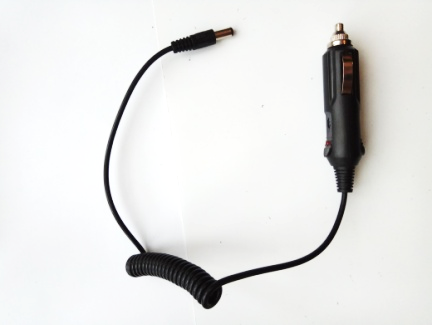 Figure 1 – Cables of different types of chargers, for connecting to on-board power.